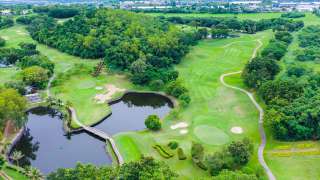 Golf Tour Package Itinerary for the Phuket, Khao Sok & Hua Hin Golf TourThis golf tour package can be customized according to your preferences.Day 1 - Arrive in Phuket Arrive Phuket and transfer to your hotelDay 2 - Free Free day, at your own leisureDay 3 - Golf at Blue Canyon Country Club, Lakes Course
Golf at Blue Canyon Country Club, Lakes Course (excellent layout with the best finishing holes in Phuket). 

Day 4 - Free Free day, at your own leisureDay 5 - Golf at Loch Palm Golf Club
Golf at Loch Palm Golf Club (a local long-time favorite for its unique, fun & fair design). 

Day 6 - Free Free day, at your own leisureDay 7 - Golf at Red Mountain Golf Club
Golf at Red Mountain Golf Club (Phuket's most exciting course; dramatic scenery and great golf). 

Day 8 - Transfer to Khao Sok National Park Leave Phuket and transfer to your hotel in the Khao Sok National ParkDay 9 - Free Free day, at your own leisureDay 10 - Golf at Rajjaprabha Dam Golf Course
Golf at Rajjaprabha Dam Golf Course (one of Thailand's most scenic courses). 

Day 11 - Transfer to Hua Hin Leave your hotel and transfer to Hua HinDay 12 - Golf at Black Mountain Golf Club
Golf at Black Mountain Golf Club (1st class European Tour & Royal Trophy venue). 

Day 13 - Free Free day, at your own leisureDay 14 - Golf at Banyan Golf Club
Golf at Banyan Golf Club (2009 Best New Course In Asia: scenic & challenging). 

Day 15 - Departure Leave your hotel and transfer to Bangkok International AirportStart Location : PhuketTour Length : 15 Days (Length can be adjusted)Price from : 52,380Inclusions :All accommodationsDaily breakfastAll green feesAll caddie fees and compulsory golf cartsAll airport, land and golf course transfersAll transfers by private high top VIP touring van or equivalent24/7 golf hotline staffed by knowledgeable service personnelLocal knowledge, expertise, suggestions, and support throughout tripAll taxes and service chargesExclusions :International airfarePersonal items, drinks, and gratuitiesInternational and domestic flights and any related feesPersonal items, meals, gratuitiesRecommended Hotels :3 Star The Cliff & River Jungle Resort3 Star Salathai Resort - Patong3 Star Wannara Hotel Resort and Spa, Hua HinWe have a wide range of 3 - 5 star hotels available. To meet your preferences and budget please contact us for further information.Extra Info : Explore Thailand's southern resorts and best beaches.